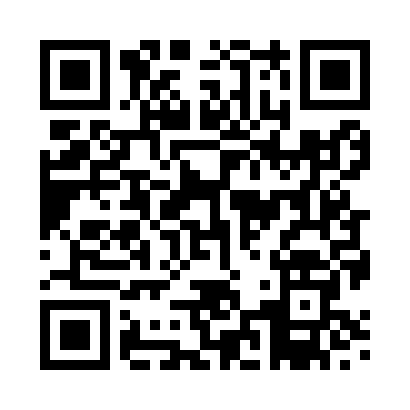 Prayer times for Boverton, Vale of Glamorgan, UKWed 1 May 2024 - Fri 31 May 2024High Latitude Method: Angle Based RulePrayer Calculation Method: Islamic Society of North AmericaAsar Calculation Method: HanafiPrayer times provided by https://www.salahtimes.comDateDayFajrSunriseDhuhrAsrMaghribIsha1Wed3:495:451:116:188:3710:342Thu3:465:431:116:198:3910:373Fri3:435:421:116:208:4110:394Sat3:415:401:116:218:4210:425Sun3:385:381:116:228:4410:456Mon3:355:361:106:238:4610:487Tue3:325:341:106:248:4710:508Wed3:295:331:106:258:4910:539Thu3:265:311:106:268:5010:5610Fri3:235:291:106:278:5210:5911Sat3:205:281:106:288:5311:0212Sun3:185:261:106:298:5511:0313Mon3:185:251:106:298:5611:0414Tue3:175:231:106:308:5811:0415Wed3:165:221:106:318:5911:0516Thu3:155:201:106:329:0111:0617Fri3:155:191:106:339:0211:0718Sat3:145:181:106:349:0411:0719Sun3:135:161:106:359:0511:0820Mon3:135:151:106:369:0711:0921Tue3:125:141:116:369:0811:0922Wed3:125:121:116:379:0911:1023Thu3:115:111:116:389:1111:1124Fri3:115:101:116:399:1211:1225Sat3:105:091:116:399:1311:1226Sun3:105:081:116:409:1511:1327Mon3:095:071:116:419:1611:1428Tue3:095:061:116:429:1711:1429Wed3:085:051:116:429:1811:1530Thu3:085:041:126:439:1911:1631Fri3:085:031:126:449:2011:16